Chris Stull, Pastor 		      And He said to them, “Follow Me, and I will make you fishers of men.”						  Matthew 4:19 NASBStages of Spiritual Life & Growth:The Spiritually 			And you were dead in your trespasses and sins, in which you formerly walked according to the course of this world,Ephesians 2:1 NASBThe Spiritual 			. . . Just as a nursing mother cares for her children, so we cared for you. Because we loved you so much, we were delighted to share with you not only the gospel of God but our lives as well.1 Thessalonians 2:7-8 NIVThe Spiritual 			The Spiritual 			 			Do nothing out of selfish ambition or vain conceit. Rather, in humility value others above yourselves, 4 not looking to your own interests but each of you to the interests of the others. Philippians 2:3-4 NIVThe Spiritual 			Chris Stull, PastorAnd He said to them, “Follow Me, and I will make you fishers of men.”						  Matthew 4:19 NASBStages of Spiritual Life & Growth:The Spiritually 			And you were dead in your trespasses and sins, in which you formerly walked according to the course of this world,Ephesians 2:1 NASBThe Spiritual 			. . . Just as a nursing mother cares for her children, so we cared for you. Because we loved you so much, we were delighted to share with you not only the gospel of God but our lives as well.1 Thessalonians 2:7-8 NIVThe Spiritual 			The Spiritual 			 			Do nothing out of selfish ambition or vain conceit. Rather, in humility value others above yourselves, 4 not looking to your own interests but each of you to the interests of the others. Philippians 2:3-4 NIVThe Spiritual 			What’s Up @ Wellspring . . . 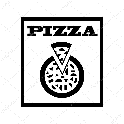 September 23		Pizza with the Pastor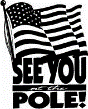 September 26		See You at the Pole @ Students’			Schools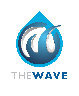 September 29		Love Your Schools Day (Millennium High School)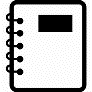 September 30		New Membership Class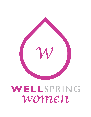 October 10		The Pink Project (6-8PM)			Palm Valley Community Center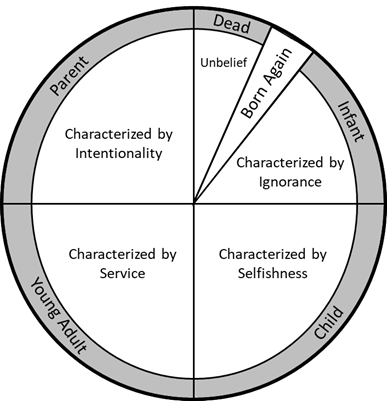 What’s Up @ Wellspring . . . September 23		Pizza with the PastorSeptember 26		See You at the Pole @ Students’			Schools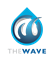 September 29		Love Your Schools Day (Millennium High School)September 30		New Membership Class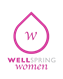 October 10		The Pink Project (6-8PM)			Palm Valley Community Center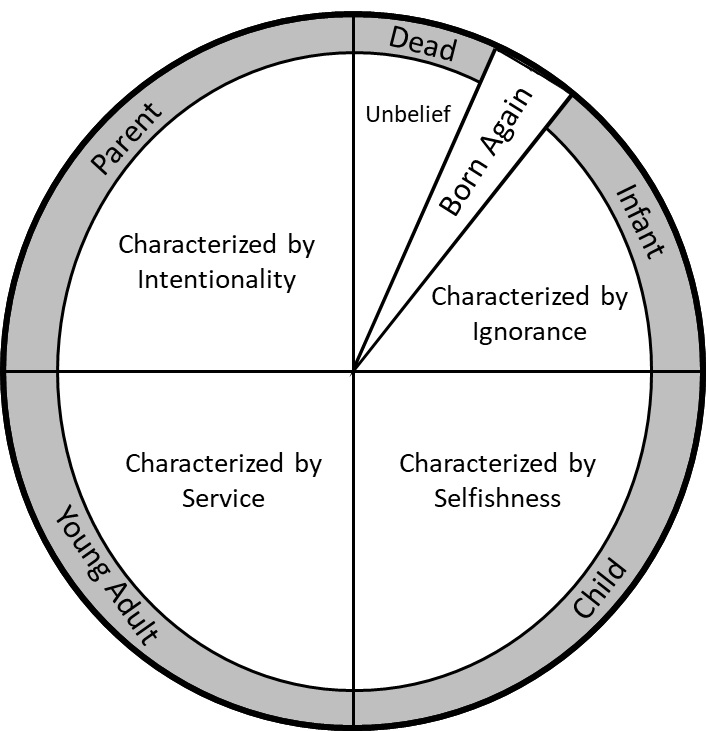 